Higher Walton CE Primary School 		Music LTP 	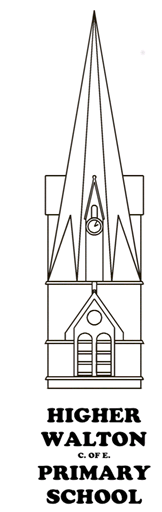 Higher Walton CE Primary School 		Music LTP 	Cycle B2023-24Autumn Term 1Autumn Term 2Spring Term 1Spring Term 2Summer Term 1Summer Term 2PathfindersYear 1/2My musical heartbeatChristmas song practiceExploring soundsLearning to listenHaving funLet’s perform togetherDiscoverers Year 2/3Glockenspiel 1Christmas song practiceGlockenspiel 2Playing in a bandRecognising different soundsOur big concertAdventurers Year 3/4Recorder 1Recorder 2Musical structureMore musical stylesExploring feelings when you playOpening nightNavigators Year 5/6happyLivin’ on a prayerYou’ve got a friendMake you feel my loveDancing in the streetMusic and meCycle A2024-25Autumn Term 1Autumn Term 2Spring Term 1Spring Term 2Summer Term 1Summer Term 2PathfindersYear 1/2Dance, sing, playChristmas song practiceHey youIn the grooveRound and roundOur big concertDiscoverers Year 2/3Hands, feet, heartChristmas song practiceThree little birdsFriendship songZoo timeOpening nightAdventurers Year 3/4Blackbird Mamma MiaThe dragon songBringing us togetherLean on meThe show must go onNavigators Year 5/6Jazz 1Jazz 2New Year CarolFresh PrinceMelody and harmony in musicDo what you want to